Lesson 6.1a.      			b.     			c.     d.      			e.      			f.      Lesson 6.2a.     			b.      			c.     d.     			e.     Lesson 6.3a.     1.72		b.     0.88		c.     0.965		d.     1.222e.     0.084		f.     2.04		g. $21,643.71Lesson 6.5a. down 1		b. right 3		c. left 8, down 3			d. up 1e. 		f. 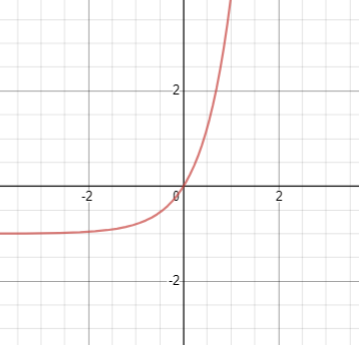 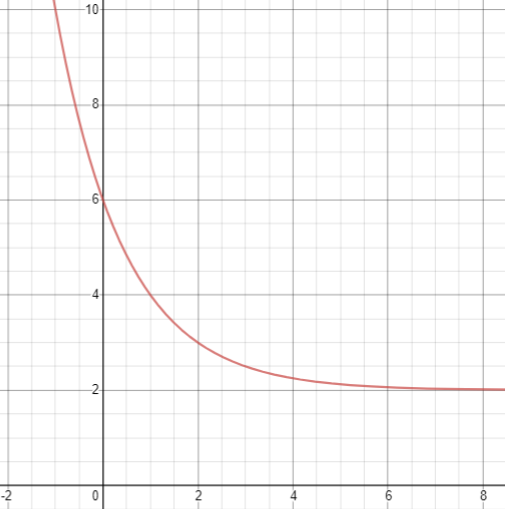 